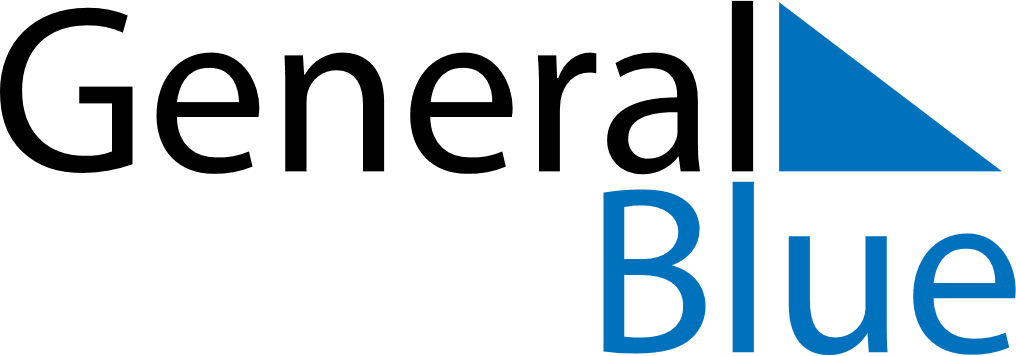 December 2025December 2025December 2025December 2025GrenadaGrenadaGrenadaMondayTuesdayWednesdayThursdayFridaySaturdaySaturdaySunday12345667Camerhogne Folk Festival8910111213131415161718192020212223242526272728Christmas DayBoxing Day293031